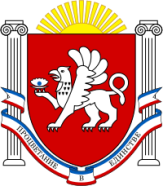 РЕСПУБЛИКА  КРЫМРАЗДОЛЬНЕНСКИЙ РАЙОНАДМИНИСТРАЦИЯ КОВЫЛЬНОВСКОГО СЕЛЬСКОГО ПОСЕЛЕНИЯПОСТАНОВЛЕНИЕ 30 декабря  2015 г.                         с. Ковыльное                                       № 165В целях проверки достоверности, полноты и актуальности содержащихся в государственном адресном реестре сведений, внесения изменений в сведения государственного адресного реестра и размещения ранее не размещенных в государственном адресном реестре сведений об адресах, в соответствии с Федеральными законами от 06.10.2003 № 131-ФЗ «Об общих принципах организации местного самоуправления в Российской Федерации», от 28.12.2014 № 443-ФЗ  «О федеральной информационной адресной системе и о внесении изменений в Федеральный закон «Об общих принципах организации местного самоуправления в Российской Федерации», постановлениями правительства Российской Федерации от  19.11.2014 № 1221 «Об утверждении Правил присвоения, изменения и аннулирования адресов», от 22.05.2015 № 492 «О составе сведений об адресах, размещаемых в государственном адресном реестре, порядке межведомственного информационного взаимодействия оператора федеральной информационной адресной системы с органами государственной власти и органами местного самоуправления при ведении государственного адресного реестра», и в связи с кадровыми перестановками:ПОСТАНОВЛЯЮ:Назначить лицом, ответственным за организацию работы по проведению инвентаризации сведений об адресах на территории Ковыльновского сельского поселения   Степаненко Ирину Владимировну – ведущего специалиста по муниципальному имуществу, землеустройству и территориальному планированию.Утвердить состав рабочей группы по проведению инвентаризации сведений об адресах на территории Ковыльновского сельского поселения согласно приложению 1 к настоящему постановлению.Рабочей группе по организации работы по проведению инвентаризации сведений об адресах на территории Ковыльновского сельского поселения:	3.1.Инвентаризацию сведений об адресах на территории Ковыльновского сельского поселения   завершить к 19 февраля 2016 года.	3.2. Инвентаризацию сведений об адресах на территории Ковыльновского сельского поселения   осуществлять в соответствии с требованиями постановления Правительства Российской Федерации от  22.05.2015 № 492 «О составе сведений об адресах, размещаемых в государственном адресном реестре, порядке межведомственного информационного взаимодействия при ведении государственного адресного реестра, о внесении изменений и признании утратившими силу некоторых актов Правительства Российской Федерации».3.3. Составленные по результатам инвентаризации перечни необходимых изменений и дополнений сведений государственного адресного реестра по конкретным объектам адресации представить на утверждение к 24.02.2016 г.4. Постановление обнародовать путём размещения на информационном стенде Ковыльновского  сельского совета. 	5. Настоящее постановление вступает в силу со дня официального обнародования.	6.  Контроль за исполнением настоящего постановления оставляю за собой.Председатель Ковыльновского сельского совета - глава Администрации Ковыльновскогосельского поселения                                                               Ю.Н. Михайленко Приложение № 1 к постановлению Администрации Ковыльновского сельского поселения  от  30.12.2015 г. №165Состав рабочей группы по проведению инвентаризации сведений об адресах на территории Коыльновского сельского поселенияОб организации работы по проведению инвентаризации сведений об адресах на территории Ковыльновского сельского поселенияСтепаненко Ирина Владимировна– – ведущий специалист по  муниципальному имуществу, землеустройству и территориальному планированию Администрации Ковыльновского сельского поселения – руководитель  рабочей группыВерещак Наталья Петровна-Инспектор по предоставлению муниципальных услуг  МКУ «УОДОМС» Ковыльновского  сельского поселенияТетерюк Наталья Павловна      Бухгалтер  МКУ «УОДОМС»               Ковыльновского сельского поселения